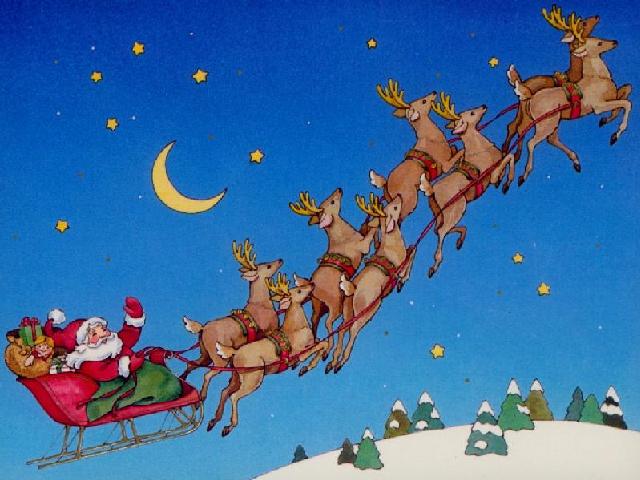 SANTA CLAUS PAIRSSUNDAY 15th DECEMBER30pm for prompt 2pm startThis is a Two Session Pairs Event.Festive drink on arrivalThe highlight between sessions is always ourSUMPTUOUS CHRISTMAS BUFFETCASH PRIZES!Coffee / Tea & Mince Pies during the prize giving…….and everyone goes home with a gift!Entry fee: £30 per playerEntries to Dave Debbage at Manchester Bridge Club,81 Wellington Road, Fallowfield, Manchester M14 6BNTel: 0161 445 3712 or 07717 252114                     e-mail: daviddebbage@hotmail.co.ukLIMITED ENTRIES - PLEASE BOOK EARLY